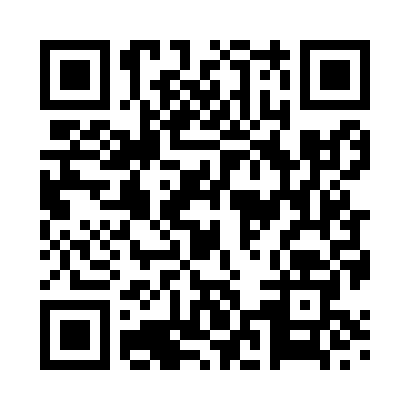 Prayer times for Coulsdon, Greater London, UKWed 1 May 2024 - Fri 31 May 2024High Latitude Method: Angle Based RulePrayer Calculation Method: Islamic Society of North AmericaAsar Calculation Method: HanafiPrayer times provided by https://www.salahtimes.comDateDayFajrSunriseDhuhrAsrMaghribIsha1Wed3:375:3212:586:058:2410:202Thu3:345:3012:576:068:2510:233Fri3:315:2812:576:078:2710:254Sat3:285:2712:576:078:2910:285Sun3:255:2512:576:088:3010:316Mon3:225:2312:576:098:3210:337Tue3:195:2112:576:108:3310:368Wed3:175:2012:576:118:3510:399Thu3:145:1812:576:128:3710:4210Fri3:115:1612:576:138:3810:4511Sat3:085:1512:576:148:4010:4712Sun3:055:1312:576:158:4110:4913Mon3:045:1212:576:168:4310:5014Tue3:045:1012:576:178:4410:5115Wed3:035:0912:576:188:4610:5116Thu3:025:0712:576:198:4710:5217Fri3:025:0612:576:198:4910:5318Sat3:015:0512:576:208:5010:5419Sun3:005:0312:576:218:5110:5420Mon3:005:0212:576:228:5310:5521Tue2:595:0112:576:238:5410:5622Wed2:594:5912:576:248:5610:5723Thu2:584:5812:576:248:5710:5724Fri2:574:5712:576:258:5810:5825Sat2:574:5612:576:268:5910:5926Sun2:564:5512:586:279:0110:5927Mon2:564:5412:586:279:0211:0028Tue2:564:5312:586:289:0311:0129Wed2:554:5212:586:299:0411:0130Thu2:554:5112:586:299:0511:0231Fri2:544:5012:586:309:0711:03